Puszyste placki z jabłkami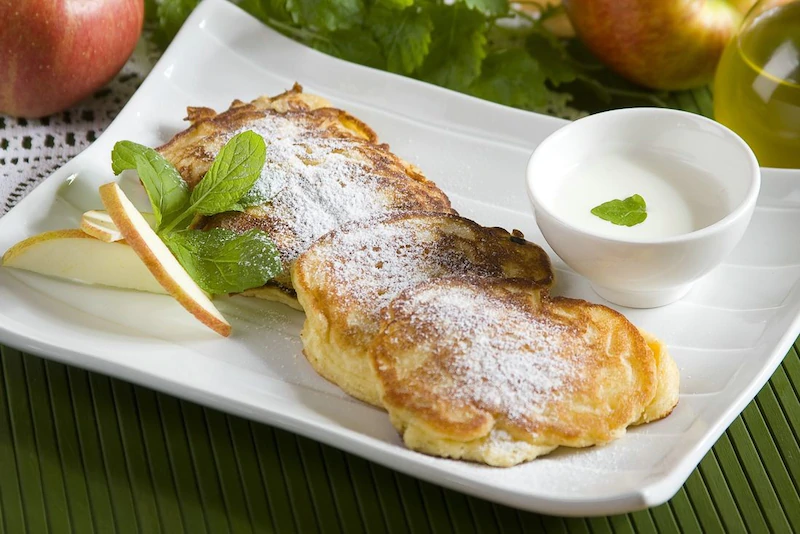 

mąka pszenna 150 gramów

zimne mleko 200 mililitrów

jajko 1 sztuka

cukier waniliowy 1 sztuka

cynamon 1 łyżeczka

proszek do pieczenia 1 łyżeczka

jabłka 2 sztuki

olej 100 mililitrówKrok 1

W misce wymieszaj mąkę, cukier, cynamon, proszek do pieczenia, jajo z zimnym mlekiem.

Krok 2

Jabłko obierz, pokrój w małe kawałki i wymieszaj z ciastem.

Krok 3

Placki smaż na rozgrzanej patelni, z 2 łyżkami oleju, z obu stron na złoty kolor. (NK)